План профилактической работы на 2021-2022 учебный годМБОУ Усть-Питская ООШ №19Цель: формирование основ комплексного решения проблем профилактики правонарушений обучающихся, их социальной реабилитации в современном обществе, профилактика и снижение уровня правонарушений среди обучающихся.Задачи: -  реализация государственной политики и требований законодательных и иных нормативно-правовых актов в области обеспечения безопасности, направленных на защиту здоровья и сохранения жизни несовершеннолетних во время их трудовой и учебной деятельности от возможных пожаров, аварий и других чрезвычайных ситуаций;-    создание условий для проявления обучающимися нравственных и правовых знаний, умений, развитие потребностей в совершении нравственно-оправданных поступков;-    активизация работы по совершенствованию методов воспитания культуры безопасного поведения и оказания помощи несовершеннолетних в приобретении знаний и навыков по вопросам личной и коллективной безопасности;-       организация эффективного взаимодействия всех воспитательно-образовательных структур в работе с обучающимися «группы риска»; -        обеспечение социальной защиты обучающихся.                          Направления профилактической работы Детский дорожно-транспортный травматизм;Профилактика употребления ПАВ, алкоголя, табакокурения;Ранняя профилактика семейного неблагополучия;Профилактическая работа по предупреждению жестокого обращения с детьми, преступлений и правонарушений в отношении несовершеннолетних, совершения преступлений против половой неприкосновенности и половой свободы личности несовершеннолетних;Профилактика деструктивного поведения несовершеннолетних;Профилактика самовольного ухода детей из школы, дома;Профилактика безнадзорности и правонарушений;Профилактика суицидального поведения; Интернет-безопасность детей и подростков;Профилактика экстремизма.Социальный педагог:     Пономарева Г.В.Директор:      Шадрина Е.А.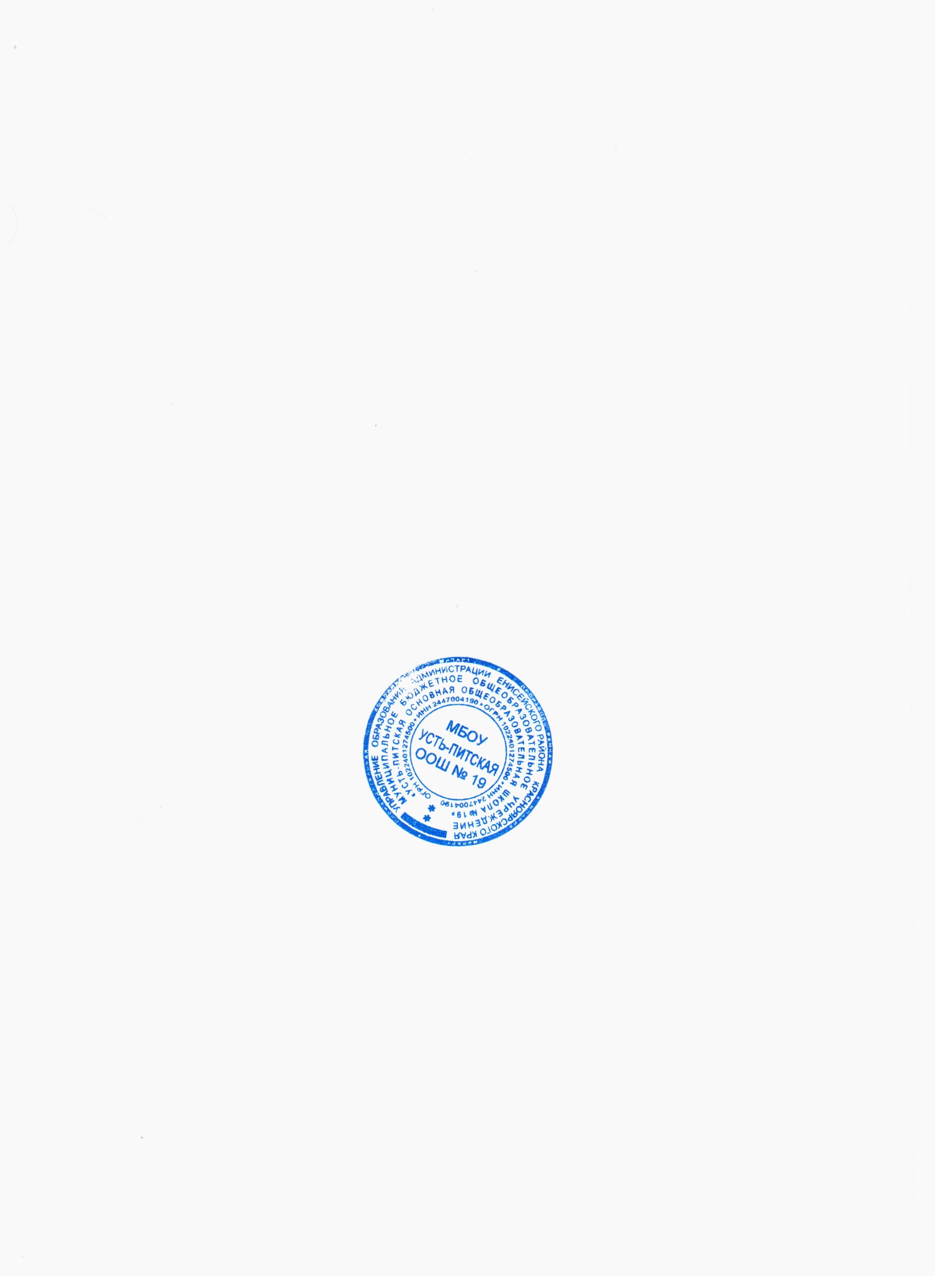 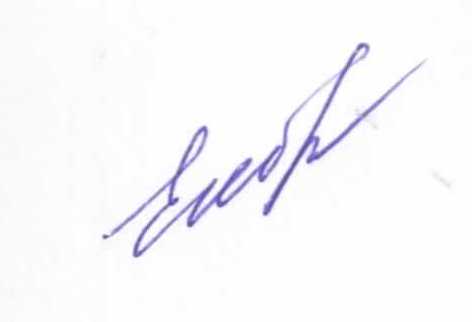 №п/пМероприятия Сроки исполненияОтветственный Организационно-методическая работаОрганизационно-методическая работаОрганизационно-методическая работаОрганизационно-методическая работа1Изучение нормативноправовых документовпостояннозам. директора по УВРсоциальный педагог 2Составление социального паспорта школысентябрьзам. директора по УВРсоциальный педагог3Сбор информации об обучающихся, состоящих на разного вида контролев течение годасоциальный педагог4Получение и проверка информации о предполагаемом неблагополучии семьинезамедлительноадминистрация ОУсоциальный педагог5Формирование банка данных детей и семей, находящихся в социально опасном положениив течение годасоциальный педагог6Рассмотрение вопросов профилактики правонарушений на совещании при директоре1 раз в четвертьзам. директора по УВР7Сбор информации о занятости обучающихся в кружках и секциях (в том числе о состоящих на разных формах учета)в течение годасоциальный педагогклассные руководители8Сбор информации о занятости в каникулярное время обучающихся, в том числе состоящих на разных формах учетав течение годасоциальный педагогклассные руководители9Учет обучающихся, систематически пропускающих занятия без уважительной причины, принятие соответствующих мер воздействияв течение годасоциальный педагогклассные руководители10Изучение и внедрение инновационных методик по профилактике жестокого обращения с детьмив течение годасоциальный педагог11Разработка информационных, методических материалов для родителей и несовершеннолетних:- о профилактике употребления ПАВ, наркомании, алкоголизма- о построении взаимоотношении, профилактике конфликтных ситуаций-о противодействии жестокого обращения- о профилактике суицидов среди обучающихся- о предупреждении совершения преступления против половой неприкосновенности  ежемесячносоциальный педагогклассные руководителируководитель МО12Промежуточный и итоговый анализ эффективности реализации профилактических мероприятий1 раз в полугодиеадминистрация  ОУсоциальный педагог13Взаимодействие со специалистами учреждений системы профилактики (ОПДН, КДНиЗП)в течение годасоциальный педагог14Привлечение представителей органов системы профилактики и других заинтересованных учреждений к проведению работы по коррекции детско-родительских отношенийпо мере необходимостиадминистрация  ОУсоциальный педагог15Размещение на школьном сайте: - Памятки родителям «Спаси жизнь ребенку – предотврати трагедию» - информации о мероприятиях по противодействию насилия и жестокого обращения с детьми - информация о профилактике суицида среди детей и подростков- отчет по проведения акций и мероприятий (согласно плану)- нормативные документыежемесячноадминистрация  ОУ16Заседание Совета Профилактикине менее 1 раза в четвертьадминистрация  ОУсоциальный педагогРабота с обучающимисяРабота с обучающимисяРабота с обучающимисяРабота с обучающимися17Диагностическая и коррекционная работа в соответствии с планом деятельности социального педагога, классных руководителейв течение годасоциальный педагогклассные руководители18Проведение диагностики обучающихся: - самооценка психических состояний (по Айзенку); исследование опасений и страхов у детей - исследование суицидальные наклонностей учащихся (диагностика суицидального риска, выявление уровня сформированности суицидальных намерений)- диагностика эмоционально-волевой и личностной сфер учащихся «группы риска»сентябрьдекабрьдекабрьсоциальный педагог19Проведение диагностики учащихся с целью изучения психологических особенностей личности обучающихся и выявление уровня толерантностисентябрьсоциальный педагог20Регулирование взаимоотношений и конфликтных ситуаций среди школьников. Пресечение всех случаев неуставных (школьных) отношений с привлечением, при необходимости специалистовпо мере необходимостисоциальный педагог21Выявление учащихся, склонных к совершению правонарушений, преступленийв течение годасоциальный педагогклассные руководители22Проведение профилактических бесед с несовершеннолетними с приглашением представителей системы профилактики, направленных на воспитание безопасного поведения у несовершеннолетних:- «Пути решение конфликтов с родителями»
-  «Поведение с незнакомыми людьми»1 раз в кварталадминистрация  ОУсоциальный педагог23Индивидуальные консультации с обучающимися, пропускающими учебные занятия без уважительной причиныв течение годаадминистрация  ОУсоциальный педагог24Организация индивидуальной профилактической работы с учащимися, состоящими на разных формах учетав течение годасоциальный педагогклассные руководители25- Проведение бесед и  инструктажей по «Безопасные каникулы»в течение годаклассные руководители26- Проведение бесед и  инструктажей по «Безопасности детей в РФ»октябрьсоциальный педагог27- Интерактивная профилактическая беседа по профилактике правонарушений (распитие спиртных напитков, административная ответственность), 7-9 классыноябрьсоциальный педагогклассные руководители28Проведение профилактических бесед на темы: толерантности. недопущения межнациональной вражды и экстремизма с разъяснением административной и уголовной ответственности подростков и их законных представителей,в целях повышения уровня правосознания несовершеннолетнихв течение годаклассные руководители29Игра «Добрая дорога детства» (профилактика ДТП) 1-4 классымартклассные руководители  30Декада БДДсогласно планустарший вожатый31Проведение внеурочных занятий с учащимися по теме «Приемы безопасной работы в интернете»декабрьклассные руководителиучитель информатики32Проведение медиауроков по теме «Информационная безопасность», «Единый урок безопасности», «Урок Цифры», «Час Кода» и др.в течение годаклассные руководителиучитель информатики33Единый День солидарности в борьбе с терроризмомсентябрьсоциальный педагогклассные руководители34Рейд «Мой внешний вид»1 раз в четвертьстарший вожатый35Спортивные соревнования по волейболу и пионерболу: «Спорт против наркотиков»апрельучитель физической культуры36Классные часы: - «Мораль и аморальные поступки»;- «А что мне за это будет?»;- «Нет прав без обязанностей»;- «Я и закон»;- «Экология и здоровье»;- «Зона риска»;- «Как стать счастливым в семье»;- «Меня никогда не будет на свете»в течение годаклассные руководителиИндивидуальная профилактическая работа с обучающимися, состоящими на разных формах учетаИндивидуальная профилактическая работа с обучающимися, состоящими на разных формах учетаИндивидуальная профилактическая работа с обучающимися, состоящими на разных формах учетаИндивидуальная профилактическая работа с обучающимися, состоящими на разных формах учета37Изучение личности и составление социально-психологических карт на обучающихся, состоящих на разных видах учетасентябрь (в течение года по факту постановки на профилактический учёт)социальный педагогклассные руководители38Анкетирование несовершеннолетних, состоящих на учете, для выявления жестокого обращения к ним со стороны ближайшего и отдаленного окруженияпо мере необходимости (при первичном патронаже)социальный педагог39Изучение и оценка уровня знаний несовершеннолетних, состоящих на учете, о проблеме домашнего насилияпо мере необходимости (при первичном патронаже)социальный педагог40Индивидуальные профилактические беседы с подростками:- «Административная и уголовная ответственность несовершеннолетних»- «Физическое и психологическое здоровье подростка»- «Имидж подростка»в течение годасоциальный педагогклассные руководители41Организация встреч с инспектором ОПДН и специалистами служб и ведомств системы профилактикипо мере необходимостиадминистрация  ОУсоциальный педагог42Работа классных руководителей по изучению личностных особенностей обучающихся и выявлению причин:- неадекватного поведения,- дезадаптации, конфликтности, слабой успеваемости и неуспеваемости,- изучение семейных взаимоотношений;- социального окружения обучающихсяв течение годаклассные руководители43Вовлечение обучающихся, состоящих на разных формах учета в кружки, секции, привлечение к участию во внутришкольных мероприятиях, деятельности сельского ДКв течение годаклассные руководители44Вовлечение обучающихся в социально-значимую деятельность через реализацию программ и программных мероприятий (РДШ, волонтерство)в течение годастарший вожатый классные руководители45Организация каникулярного времени, оказание помощи в трудоустройстве, в том числе летнего отдыха обучающихсядекабрьмай-августадминистрация  ОУсоциальный педагогРабота с родителямиРабота с родителямиРабота с родителямиРабота с родителями46Выявление семей, находящихся в социально опасном положении:
- злоупотребление алкоголем,
- педагогически несостоятельные,
- конфликтные отношения в семье,
- аморальная семья,
- криминальная семья,
- жестокое обращение в семьеФормирование банка данных по семьямв течение годасоциальный педагог47Текущие и контрольные посещения семей.
Посещение по запросу, оформление характеристикв течение годаадминистрация  ОУсоциальный педагог48Проведение социально-психологической диагностики ситуации семьи с целью выявления родителей, склонных к насилию в отношении детей (экспресс –диагностика «Внутрисемейные отношения»)по мере необходимости (при первичном патронаже)социальный педагог49Опрос (сбор информации) социального окружения семьипо мере необходимостисоциальный педагог50Анкетирование родителей «Проблемы, с которыми сталкивается семья»по мере необходимостисоциальный педагог51Проведение родительских собраний (согласно УВП классных руководителей)- «Ответственность родителей за правонарушения и противоправные деяния детей». ФЗ №120 «Об основах профилактики безнадзорности и правонарушения несовершеннолетних»; - «Профилактика алкоголизма, пивного алкоголизма, наркомании, табакокурения.»- «Подросток в мире вредных привычек. Курительные смеси. Пав»;- «Детство без слез» (Профилактика жестокого обращения)в течение годаклассные руководители52Родительские собрания  (дистанционные) с привлечением специалистов ГБУЗ «Енисейская РБ», ОДН МО МВД России «Енисейский», КГБУ СО ЦСПСиД «Енисейский» по проблематике взаимоотношений подростков с родителями сверстникамидекабрьсоциальный педагогклассные руководители53Проведение лекций и профилактических, разъяснительных бесед:- «Законы воспитания в семье»;- «Воспитание ненасилием в семье»;- «Как уберечь подростка от насилия»;- «Детская агрессивность, ее причины и последствия»в течение годасоциальный педагогклассные руководители54Информирование родителей. Памятки - «Профилактика вредных привычек у детей и подростков»- «Буллинг агрессия в школьной среде»- «Как быть, если жертвой буллинга стал Ваш ребенок»- «Конфликты с собственным ребенком и пути их решения»- «Ложь и правда о суициде»- «Почему ребенок не хочет жить?»- «Безопасный интернет»в течение годасоциальный педагогклассные руководители55Акция «Помоги пойти учиться»,  « Досуг»сентябрьАдминистрация сельского поселениясоциальный педагогРабота с педагогическим коллективомРабота с педагогическим коллективомРабота с педагогическим коллективомРабота с педагогическим коллективом56Изучение нормативных документов, проведение инструктажа и бесед по темам профилактики правонарушений и преступлений среди учащихся, предупреждению конфликтовв течение годасоциальный педагог57Организация работы педагогического коллектива с детьми и семьями детей, находящимися в трудной жизненной ситуации в течение годаадминистрация  ОУсоциальный педагог58Информирование преподавателей о службах Енисейского района, способах помощи ребенку, оказавшемуся в трудной жизненной ситуациив течение годасоциальный педагог59Индивидуальное консультирование педагоговпо мере необходимостиадминистрация  ОУсоциальный педагог